А-бөлік. Жүк тасымалдау, мың АҚШ  доллары Часть А. Перевозка грузов, тысяч долларов СШАБ-бөлік. Жолаушыларды тасымалдау, мың АҚШ  доллары Часть Б. Перевозки пассажиров, тысяч долларов СШАВ-бөлік. Резидент еместерге  ұсынылған басқа  көлік   қызметтері, мың АҚШ  доллары Часть В. Другие услуги транспорта, предоставленные нерезидентам, тысяч долларов СШАГ-бөлік. Резидент еместерден алынған көлік қызметтері, мың АҚШ  долларыЧасть Г. Услуги транспорта, полученные от нерезидентов, тысяч долларов СШАКөлік түрі                                                                                                        Вид транспорта___________________________________________          Атауы                                                                                                                                 МекенжайыНаименование______________________________________________________        Адрес _________________________________________________________________  _______________________________________________ __________________                     ________________________________________________________________Телефоны 								            Электрондық пошта мекенжайы (респонденттің) Телефон _________________________________________________________            Адрес электронной почты (респондента)  ____________________________________ОрындаушыИсполнитель  _____________________________________________________________                           ______________________________________       тегі, аты және әкесінің аты (бар болған жағдайда) 					               қолы, телефоны          фамилия, имя и отчество (при его наличии)							подпись, телефонБас бухгалтерГлавный бухгалтер __________________________________________________________                           ______________________________________           тегі, аты және әкесінің аты (бар болған жағдайда) 						 қолы          фамилия, имя и отчество (при его наличии)								подписьБасшы немесе оның міндетін атқарушы тұлғаРуководитель или лицо, исполняющее его обязанности  ___________________________________________________               ______________________________________                                                                    тегі, аты және әкесінің аты (бар болған жағдайда)			                                қолы                                                                          фамилия, имя и отчество (при его наличии)					    подписьМөрдің орны (бар болған жағдайда)Место для печати (при наличии)Ескертпе:Примечание:4Аталған тармақ «Мемлекеттік статистика туралы» Қазақстан Республикасы Заңының 8-бабының 5-тармағына сәйкес толтырылады4Данный пункт заполняется согласно пункту 5 статьи 8 Закона Республики Казахстан «О государственной статистике»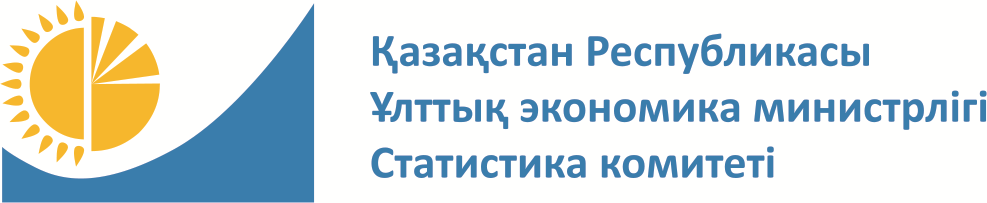 Мемлекеттік статистика органдары құпиялылығына кепілдік бередіКонфиденциальность гарантируется органами государственной статистикиМемлекеттік статистика органдары құпиялылығына кепілдік бередіКонфиденциальность гарантируется органами государственной статистикиМемлекеттік статистика органдары құпиялылығына кепілдік бередіКонфиденциальность гарантируется органами государственной статистикиМемлекеттік статистика органдары құпиялылығына кепілдік бередіКонфиденциальность гарантируется органами государственной статистикиПриложение 3 к приказу Председателя Комитета постатистике Министерства национальной экономикиРеспублики Казахстан от  «7» декабря 2017 года №194Приложение 3 к приказу Председателя Комитета постатистике Министерства национальной экономикиРеспублики Казахстан от  «7» декабря 2017 года №194Приложение 3 к приказу Председателя Комитета постатистике Министерства национальной экономикиРеспублики Казахстан от  «7» декабря 2017 года №194Приложение 3 к приказу Председателя Комитета постатистике Министерства национальной экономикиРеспублики Казахстан от  «7» декабря 2017 года №194Ведомстволық статистикалық байқаудың статистикалық нысаны Статистическая форма ведомственного статистического наблюденияВедомстволық статистикалық байқаудың статистикалық нысаны Статистическая форма ведомственного статистического наблюденияВедомстволық статистикалық байқаудың статистикалық нысаны Статистическая форма ведомственного статистического наблюденияВедомстволық статистикалық байқаудың статистикалық нысаны Статистическая форма ведомственного статистического наблюденияКазақстан Республикасы Статистика агенттiгi төрағасының мiндетiн атқарушының 2010 жылғы 21 желтоқсандағы № 351 бұйрығына 17-қосымшаКазақстан Республикасы Статистика агенттiгi төрағасының мiндетiн атқарушының 2010 жылғы 21 желтоқсандағы № 351 бұйрығына 17-қосымшаКазақстан Республикасы Статистика агенттiгi төрағасының мiндетiн атқарушының 2010 жылғы 21 желтоқсандағы № 351 бұйрығына 17-қосымшаКазақстан Республикасы Статистика агенттiгi төрағасының мiндетiн атқарушының 2010 жылғы 21 желтоқсандағы № 351 бұйрығына 17-қосымшаВедомстволық статистикалық байқаудың статистикалық нысаны Статистическая форма ведомственного статистического наблюденияВедомстволық статистикалық байқаудың статистикалық нысаны Статистическая форма ведомственного статистического наблюденияВедомстволық статистикалық байқаудың статистикалық нысаны Статистическая форма ведомственного статистического наблюденияВедомстволық статистикалық байқаудың статистикалық нысаны Статистическая форма ведомственного статистического наблюденияПриложение 17 к приказу исполняющего обязанности Председателя Агентства Республики Казахстан по статистике от 21 декабря 2010 года № 351Приложение 17 к приказу исполняющего обязанности Председателя Агентства Республики Казахстан по статистике от 21 декабря 2010 года № 351Приложение 17 к приказу исполняющего обязанности Председателя Агентства Республики Казахстан по статистике от 21 декабря 2010 года № 351Приложение 17 к приказу исполняющего обязанности Председателя Агентства Республики Казахстан по статистике от 21 декабря 2010 года № 351Қазақстан Республикасы Ұлттық Банкінің аумақтық органына респонденттің орналасқан жері бойынша  тапсырылады  Представляется  территориальному органу Национального Банка  Республики Казахстан по месту нахождения респондентаҚазақстан Республикасы Ұлттық Банкінің аумақтық органына респонденттің орналасқан жері бойынша  тапсырылады  Представляется  территориальному органу Национального Банка  Республики Казахстан по месту нахождения респондентаҚазақстан Республикасы Ұлттық Банкінің аумақтық органына респонденттің орналасқан жері бойынша  тапсырылады  Представляется  территориальному органу Национального Банка  Республики Казахстан по месту нахождения респондентаҚазақстан Республикасы Ұлттық Банкінің аумақтық органына респонденттің орналасқан жері бойынша  тапсырылады  Представляется  территориальному органу Национального Банка  Республики Казахстан по месту нахождения респондентаҚазақстан Республикасы Ұлттық Банкінің аумақтық органына респонденттің орналасқан жері бойынша  тапсырылады  Представляется  территориальному органу Национального Банка  Республики Казахстан по месту нахождения респондентаСтатистикалық нысан www.nationalbank.kz  интернет-ресурсына орналастырылған Статистическая форма размещена на интернет-ресурсе www.nationalbank.kzСтатистикалық нысан www.nationalbank.kz  интернет-ресурсына орналастырылған Статистическая форма размещена на интернет-ресурсе www.nationalbank.kzСтатистикалық нысан www.nationalbank.kz  интернет-ресурсына орналастырылған Статистическая форма размещена на интернет-ресурсе www.nationalbank.kzСтатистикалық нысан www.nationalbank.kz  интернет-ресурсына орналастырылған Статистическая форма размещена на интернет-ресурсе www.nationalbank.kzСтатистикалық нысан www.nationalbank.kz  интернет-ресурсына орналастырылған Статистическая форма размещена на интернет-ресурсе www.nationalbank.kzСтатистикалық нысан коды 7331202Код статистической формы 7331202Статистикалық нысан коды 7331202Код статистической формы 7331202Статистикалық нысан коды 7331202Код статистической формы 7331202Резидент еместерден  алынған (резидент еместерге ұсынылған)  көлік қызметтері туралы есепРезидент еместерден  алынған (резидент еместерге ұсынылған)  көлік қызметтері туралы есепРезидент еместерден  алынған (резидент еместерге ұсынылған)  көлік қызметтері туралы есепРезидент еместерден  алынған (резидент еместерге ұсынылған)  көлік қызметтері туралы есепРезидент еместерден  алынған (резидент еместерге ұсынылған)  көлік қызметтері туралы есепРезидент еместерден  алынған (резидент еместерге ұсынылған)  көлік қызметтері туралы есеп2-ТБ 2-ПБ2-ТБ 2-ПБ2-ТБ 2-ПБОтчет об услугах транспорта, полученных от нерезидентов (предоставленных нерезидентам) Отчет об услугах транспорта, полученных от нерезидентов (предоставленных нерезидентам) Отчет об услугах транспорта, полученных от нерезидентов (предоставленных нерезидентам) Отчет об услугах транспорта, полученных от нерезидентов (предоставленных нерезидентам) Отчет об услугах транспорта, полученных от нерезидентов (предоставленных нерезидентам) Отчет об услугах транспорта, полученных от нерезидентов (предоставленных нерезидентам) ТоқсандықКвартальнаяТоқсандықКвартальнаяТоқсандықКвартальнаяЕсепті кезең Отчетный периодтоқсанкварталжылгоджылгодТасымалдау және көлік-экспедициялық қызметтерін авиациялық, теңіз (өзен), автомобиль, құбыр арқылы жүргізу және электроэнергияны тасымалдау кәсіпорындары  ұсынадыПредставляют предприятия, осуществляющие перевозки и транспортно-экспедиционные услуги авиационным, морским (речным), автомобильным, трубопроводным транспортом и передачу электроэнергии Тасымалдау және көлік-экспедициялық қызметтерін авиациялық, теңіз (өзен), автомобиль, құбыр арқылы жүргізу және электроэнергияны тасымалдау кәсіпорындары  ұсынадыПредставляют предприятия, осуществляющие перевозки и транспортно-экспедиционные услуги авиационным, морским (речным), автомобильным, трубопроводным транспортом и передачу электроэнергии Тасымалдау және көлік-экспедициялық қызметтерін авиациялық, теңіз (өзен), автомобиль, құбыр арқылы жүргізу және электроэнергияны тасымалдау кәсіпорындары  ұсынадыПредставляют предприятия, осуществляющие перевозки и транспортно-экспедиционные услуги авиационным, морским (речным), автомобильным, трубопроводным транспортом и передачу электроэнергии Тасымалдау және көлік-экспедициялық қызметтерін авиациялық, теңіз (өзен), автомобиль, құбыр арқылы жүргізу және электроэнергияны тасымалдау кәсіпорындары  ұсынадыПредставляют предприятия, осуществляющие перевозки и транспортно-экспедиционные услуги авиационным, морским (речным), автомобильным, трубопроводным транспортом и передачу электроэнергии Тасымалдау және көлік-экспедициялық қызметтерін авиациялық, теңіз (өзен), автомобиль, құбыр арқылы жүргізу және электроэнергияны тасымалдау кәсіпорындары  ұсынадыПредставляют предприятия, осуществляющие перевозки и транспортно-экспедиционные услуги авиационным, морским (речным), автомобильным, трубопроводным транспортом и передачу электроэнергии Тасымалдау және көлік-экспедициялық қызметтерін авиациялық, теңіз (өзен), автомобиль, құбыр арқылы жүргізу және электроэнергияны тасымалдау кәсіпорындары  ұсынадыПредставляют предприятия, осуществляющие перевозки и транспортно-экспедиционные услуги авиационным, морским (речным), автомобильным, трубопроводным транспортом и передачу электроэнергии Тасымалдау және көлік-экспедициялық қызметтерін авиациялық, теңіз (өзен), автомобиль, құбыр арқылы жүргізу және электроэнергияны тасымалдау кәсіпорындары  ұсынадыПредставляют предприятия, осуществляющие перевозки и транспортно-экспедиционные услуги авиационным, морским (речным), автомобильным, трубопроводным транспортом и передачу электроэнергии Тасымалдау және көлік-экспедициялық қызметтерін авиациялық, теңіз (өзен), автомобиль, құбыр арқылы жүргізу және электроэнергияны тасымалдау кәсіпорындары  ұсынадыПредставляют предприятия, осуществляющие перевозки и транспортно-экспедиционные услуги авиационным, морским (речным), автомобильным, трубопроводным транспортом и передачу электроэнергии Тасымалдау және көлік-экспедициялық қызметтерін авиациялық, теңіз (өзен), автомобиль, құбыр арқылы жүргізу және электроэнергияны тасымалдау кәсіпорындары  ұсынадыПредставляют предприятия, осуществляющие перевозки и транспортно-экспедиционные услуги авиационным, морским (речным), автомобильным, трубопроводным транспортом и передачу электроэнергии Тапсыру мерзімі – есепті кезеңнен кейін 30-нан кешіктірмейСрок представления – не позднее 30 числа после отчетного периода Тапсыру мерзімі – есепті кезеңнен кейін 30-нан кешіктірмейСрок представления – не позднее 30 числа после отчетного периода Тапсыру мерзімі – есепті кезеңнен кейін 30-нан кешіктірмейСрок представления – не позднее 30 числа после отчетного периода Тапсыру мерзімі – есепті кезеңнен кейін 30-нан кешіктірмейСрок представления – не позднее 30 числа после отчетного периода Тапсыру мерзімі – есепті кезеңнен кейін 30-нан кешіктірмейСрок представления – не позднее 30 числа после отчетного периода Тапсыру мерзімі – есепті кезеңнен кейін 30-нан кешіктірмейСрок представления – не позднее 30 числа после отчетного периода Тапсыру мерзімі – есепті кезеңнен кейін 30-нан кешіктірмейСрок представления – не позднее 30 числа после отчетного периода Тапсыру мерзімі – есепті кезеңнен кейін 30-нан кешіктірмейСрок представления – не позднее 30 числа после отчетного периода Тапсыру мерзімі – есепті кезеңнен кейін 30-нан кешіктірмейСрок представления – не позднее 30 числа после отчетного периода БСН кодыКод БИНБСН кодыКод БИНКөрсеткіштің атауыНаименование показателяЖол кодыКод строкиБарлығыВсегоӘріптес елдердің атауыНаименование стран-партнеровӘріптес елдердің атауыНаименование стран-партнеровӘріптес елдердің атауыНаименование стран-партнеровӘріптес елдердің атауыНаименование стран-партнеровӘріптес елдердің атауыНаименование стран-партнеровӘріптес елдердің атауыНаименование стран-партнеровӘріптес елдердің атауыНаименование стран-партнеровӘріптес елдердің атауыНаименование стран-партнеровӘріптес елдердің атауыНаименование стран-партнеровКөрсеткіштің атауыНаименование показателяЖол кодыКод строкиБарлығыВсегоАБ123457891011Қазақстан импортын тасымалдауПеревозки импорта Казахстана:10резидент еместер үшіндля   нерезидентов11резиденттер үшіндля   резидентов12Қазақстан экспортын тасымалдауПеревозки экспорта Казахстана:20резидент еместер үшіндля   нерезидентов21резиденттер үшіндля   резидентов22Резидент еместердің транзиттік жүктерін  Қазақстан аумағы арқылы тасымалдауПеревозки транзитных грузов нерезидентов через территорию Казахстана30Резидент еместердің басқа тауарларын тасымалдау (мысалы, почта)Перевозки других товаров для нерезидентов (например, почты)40Резидент еместердің  жүктерін шетелдік маршруттарда тасымалдауПеревозки грузов нерезидентов на иностранных маршрутах50Резидент еместердің жүктерін Қазақстанда тасымалдауПеревозки грузов в Казахстане для нерезидентов60Көрсеткіштің атауыНаименование показателяЖол кодыКод строкиБарлығыВсегоӘріптес елдердің атауыНаименование стран-партнеровӘріптес елдердің атауыНаименование стран-партнеровӘріптес елдердің атауыНаименование стран-партнеровӘріптес елдердің атауыНаименование стран-партнеровӘріптес елдердің атауыНаименование стран-партнеровӘріптес елдердің атауыНаименование стран-партнеровӘріптес елдердің атауыНаименование стран-партнеровӘріптес елдердің атауыНаименование стран-партнеровӘріптес елдердің атауыНаименование стран-партнеровКөрсеткіштің атауыНаименование показателяЖол кодыКод строкиБарлығыВсегоАБ123457891011Қазақстанда сатылған билеттер (билеттердің қайтарылуын алып тастағанда)                                                                                                       Билеты, проданные в Казахстане (минус возврат билетов)70Басқа елдерде сатылған билеттер (билеттердің қайтарылуын алып тастағанда)                                                                                                                     Билеты, проданные в других странах (минус возврат билетов)80Шет мемлекеттердің аумағы бойынша рейстеріне басқа елдерде сатылған билеттер (билеттердің қайтарылуын алып тастағанда)                                                  Билеты, проданные в других странах  на рейсы  по территории  иностранных государств  (минус возврат билетов) 90Көрсеткіштің атауыНаименование показателяЖол кодыКод строкиБарлығыВсегоӘріптес елдердің атауыНаименование стран-партнеровӘріптес елдердің атауыНаименование стран-партнеровӘріптес елдердің атауыНаименование стран-партнеровӘріптес елдердің атауыНаименование стран-партнеровӘріптес елдердің атауыНаименование стран-партнеровӘріптес елдердің атауыНаименование стран-партнеровӘріптес елдердің атауыНаименование стран-партнеровӘріптес елдердің атауыНаименование стран-партнеровӘріптес елдердің атауыНаименование стран-партнеровКөрсеткіштің атауыНаименование показателяЖол кодыКод строкиБарлығыВсегоАБ123457891011Көлік құралдарын  экипажымен бірге  жүк  тасымалдау үшін  жалдау                                                                                                              Аренда транспортных средств с экипажем для перевозки грузов100Көлік құралдарын  экипажымен бірге  жолаушы  тасымалдау үшін  жалдау                                                                                                              Аренда транспортных средств с экипажем для перевозки пассажиров110Экспедиторлық және басқа агенттік қызметтер үшін комиссиялық сыйақыКомиссионное вознаграждение за экспедиторские и другие агентские услуги120Өзге қызметтер (нақты көрсетіңіз)Прочие услуги (укажите подробно)130Көрсеткіштің атауыНаименование показателяЖол кодыКод строкиБарлығыВсегоӘріптес елдердің атауы                                                                                                                                                                                                                                                                                                                                                   Наименование стран-партнеровӘріптес елдердің атауы                                                                                                                                                                                                                                                                                                                                                   Наименование стран-партнеровӘріптес елдердің атауы                                                                                                                                                                                                                                                                                                                                                   Наименование стран-партнеровӘріптес елдердің атауы                                                                                                                                                                                                                                                                                                                                                   Наименование стран-партнеровӘріптес елдердің атауы                                                                                                                                                                                                                                                                                                                                                   Наименование стран-партнеровӘріптес елдердің атауы                                                                                                                                                                                                                                                                                                                                                   Наименование стран-партнеровӘріптес елдердің атауы                                                                                                                                                                                                                                                                                                                                                   Наименование стран-партнеровӘріптес елдердің атауы                                                                                                                                                                                                                                                                                                                                                   Наименование стран-партнеровӘріптес елдердің атауы                                                                                                                                                                                                                                                                                                                                                   Наименование стран-партнеровКөрсеткіштің атауыНаименование показателяЖол кодыКод строкиБарлығыВсегоАБ123457891011Қазақстандық тауарларды шет мемлекеттердің аумағы бойынша транзиттік тасымалдауТранзитные перевозки казахстанских товаров по территории иностранных государств140Көлік құралдарын  экипажымен бірге  жолаушы  тасымалдау үшін  жалдау                                                                                                              Аренда транспортных средств с экипажем для перевозки грузов150Көлік құралдарын  экипажымен бірге  жолаушы  тасымалдау үшін  жалдау                                                                                                              Аренда транспортных средств с экипажем для перевозки пассажиров160Кемелерді жағалауға қою, ұшақтар және автокөлік құралдарының тұрағы Постановка судов к причалу, стоянка самолетов и автотранспортных средств170Тиеу (түсіру)Погрузка (разгрузка)180Жанар май құю                                                                                                                    Заправка топливом190Азық-түлікпен қамтамасыз етуСнабжение продовольствием200Навигациялық және ұқсас алымдарНавигационные и аналогичные сборы210Билеттерді сату үшін агенттерге комиссиялық сыйақыКомиссионное вознаграждение агентам за продажу билетов220Басқа  агенттік қызметтер үшін комиссиялық сыйақы (экспедиторлықты қоса)Комиссионное вознаграждение за другие агентские услуги (включая экспедиторские) 230Өзге қызметтер (нақты көрсетіңіз)Прочие услуги (укажите подробно) 240Алғашқы статистикалық деректерді таратуға келісеміз4Согласны на распространение первичных статистических данных4Алғашқы статистикалық деректерді таратуға келіспейміз4Не согласны на распространение первичных статистических данных4